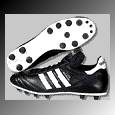 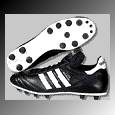 DOMINGO 12 de Diciembre de 2021Grupo “UNICO”Grupo “UNICO”Horarios, Resultados y Clasificaciones en arges.es: http://arges.es/?p=10479EquipoRESULTADOEquipoPDM TOLEDO “B”0-2AYTO POLÁNPDM TOLEDO “C”AplazadoPDM TOLEDO “A”PDM GALVEZ “A”5-2EF CD GUADAMURPDM GÁLVEZ “B”1-8AYTO NAMBROCAAYTO DE ARGÉS1-1EFB LOS YEBENESEQUIPOSJGEPGFGCPuntos1AYTO. NAMBROCA5410253182ODELOT TOLETUM4400255163EFB YEBENES4310213144AYTO POLAN4301186135PDM GÁLVEZ “A”52031121116EF CD GUADAMUR51134897PDM TOLEDO “B”41124788PDM TOLEDO “A”410321579PDM GÁLVEZ “B”4103218710AYTO. ARGÉS402239611PDM TOLEDO “C”30031213